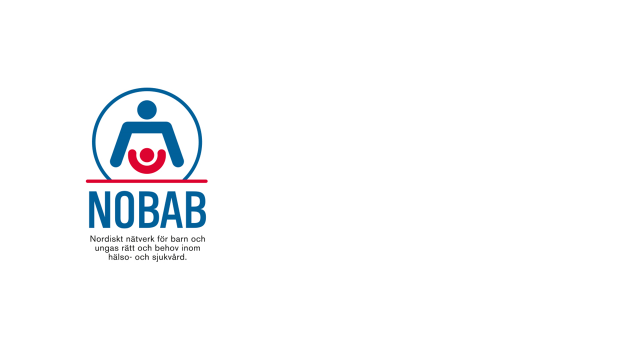 Protokoll NOBAB Sveriges årsmöte 2022-03-24 Närvarande: Ann Elmqvist Fridh (ordf), Cecilia Persson, Stefan Nilsson, Maria Attfors Östlind, Camilla Nordström, Charlotte Uggla, Måns Lööf, Jenny Glumoff, Martin Price och Anna FlybringFörhinder: Susanne Swärd och Charlotte BrattströmPlats: via TeamsÅrsmötet öppnas av ordförande Ann Elmqvist - FridhVal av mötesordförande: Ann Elmqvist - FridhVal av mötessekreterare: Cecilia PerssonVal av justerare: Måns Lööf och Maria Attfors ÖstlindÅrsmötet utlyst enligt stadgarna: JaGodkännande av dagordning: JaVerksamhetsberättelse: Uppläst och godkändEkonomisk redovisning: Uppläst och fastställdRevisionsberättelse: Uppläst och fastställdStyrelsens ansvarsfrihet: Beviljas för verksamhetsåret 2021Fastställande av medlemsavgift: Beslutas fortsatt vara 150 kronor för enskild medlem och 600 kronor för förening/klinik. Budget 2022: Fastställd och godkänd enligt bifogat dokumentValberedningens förslag till ny styrelse: Valberedningen har utgjorts av Martin Price och Anna Flybring, Förslagen lästes upp av Martin Price och ordförande tackade valberedningens arbete. Val av ny styrelse: 
Ann Elmqvist – Fridh, ordförande			omval 1 årCharlotte Brattström, ledamot			omval 2 årCamilla Nordström, ledamot			omval 2 årJenny Glumoff, ledamot			nyval 2 årMåns Lööf, suppleant				nyval 1 årCharlotte Uggla, suppleant			omval 1 årStefan Nilsson, suppleant			omval 1 årCecilia Persson, ledamot			kvar, 1 årMaria Attfors Östlind, ledamot			kvar 1 årSusanne Swärd, ledamot			kvar 1 årVal av valberedning 2022: Martin Price och Anna FlybringMotioner och förslag: Inga har inkommitVerksamhetsplan 2022: Verksamhetsplan och handlingsplan redovisades och godkändes. Övriga frågor: IngaMötet avslutas: ordföranden avslutar mötet och tackade för deltagarnas engagemang. 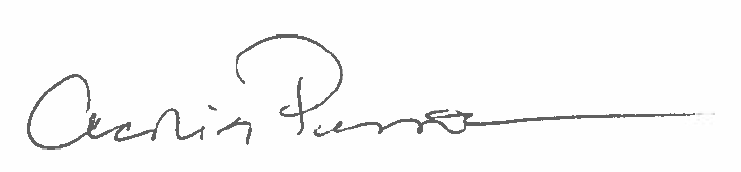 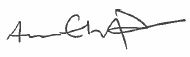 Cecilia Persson   		Ann Elmqvist – FridhMötessekreterare		Ordförande	     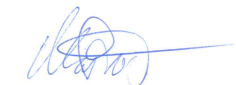 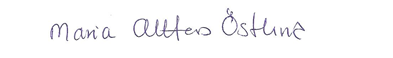 Måns Lööf 			Maria Attfors ÖstlindJusteras 			Justeras                     		                                                      	